UAB ,,Kauno vandenys“ atliekami darbai:Vasario 01 d.Informacija apie planinį vandens tiekimo nutraukimą:Dėl vandentiekio sklendžių permontavimo darbų, nuo 2024-02-01 22 val. iki 2024-02-02 6 val. nebus tiekiamas vanduo P. Lukšio g. 40, 42, 44, V. Landsbergio - Žemkalnio g. 2, 4, 6, 8.Klientai informuoti el. priemonėmis. Atsiprašome dėl galimų nepatogumų ir dėkojame už supratingumą.Mėtų g., Miriniškių k., Volungių g., Bajorų k., Vokiečių g., Ateities pl. – atliekama  vandentiekio sklendžių patikra, profilaktika;Taikos pr. 82A – atliekama vandens apskaitos mazgo patikra;P. Leono g., Raudondvario pl. – atliekama priešgaisrinių hidrantų ir slėgių patikra;Panerių g. 44 – atliekami vandentiekio tinklų plovimo per priešgaisrinį hidrantą darbai;Eivenių g., Šunskų g. 52 – atliekami buitinių nuotekų tinklų profilaktiniai darbai; Rokų g. 11 – atliekami buitinių nuotekų šulinio paieškos ir tinklų plovimo darbai;Taikos pr. 111 – atliekamas paviršinių nuotekų šulinio plovimas;Vaidoto g. 176 – atliekamas buitinių nuotekų šulinių remontas;Biržų g. 4 – atliekamas buitinių nuotekų šulinių ir išvado plovimas;Ašigalio g. 33 – atliekami buitinių nuotekų šulinių apžiūros darbai;Suopių g. Žemaitkiemio k., Kauno r., Užnerio g., Rato g.,  Radikių k., Kauno r., Aronijų g., Giraitės k., Kauno r. – atliekami nuotekų siurblinių siurbimo, plovimo darbai;Vyturių g., Žiedo g., Šilagirio g. – atliekama buitinių ir paviršinių nuotekų patikra sauso garo generatoriumi;Panerių g. 55, Jonavos g. 254B, Aukštažio g. 1B – atliekami buitinių nuotekų šulinių valymo darbai.Kilus klausimams skambinti: Klientų aptarnavimas/Avarinė tarnyba – 8 800 20 000.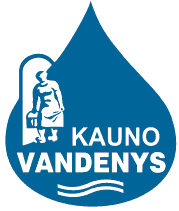 uždaroji akcinė bendrovė „Kauno vandenys“uždaroji akcinė bendrovė „Kauno vandenys“